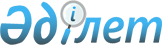 О внесении изменений в решение Сарканского районного маслихата от 27 декабря 2019 года № 72-287 "О бюджете Сарканского района на 2020-2022 годы"Решение Сарканского районного маслихата Алматинской области от 8 апреля 2020 года № 77-306. Зарегистрировано Департаментом юстиции Алматинской области 13 апреля 2020 года № 5466
      В соответствии с пунктом 5 статьи 104 и пунктом 4 статьи 106 Бюджетного кодекса Республики Казахстан от 4 декабря 2008 года, подпунктом 1) пункта 1 статьи 6 Закона Республики Казахстан от 23 января 2001 года "О местном государственном управлении и самоуправлении в Республике Казахстан", Сарканский районный маслихат РЕШИЛ:
      1. Внести в решение Сарканского районного маслихата "О бюджете Сарканского района на 2020-2022 годы" от 27 декабря 2019 года № 72-287 (зарегистрирован в Реестре государственной регистрации нормативных правовых актов № 5396, опубликован 16 января 2020 года в Эталонном контрольном банке нормативных правовых актов Республики Казахстан) следующие изменения:
      пункт 1 указанного решения изложить в новой редакции:
      "1. Утвердить районный бюджет на 2020-2022 годы согласно приложениям 1, 2, 3 к настоящему решению соответственно, в том числе на 2020 год в следующих объемах:
      1) доходы 9 053 568 тысяч тенге, в том числе: 
      налоговые поступления 824 840 тысяч тенге;
      неналоговые поступления 4 771 тысяча тенге;
      поступления от продажи основного капитала 24 853 тысячи тенге;
      поступления трансфертов 8 199 104 тысячи тенге, в том числе:
      целевые текущие трансферты 2 586 192 тысячи тенге;
      целевые трансферты на развитие 1 200 663 тысячи тенге;
      субвенции 4 412 249 тысяч тенге;
      2) затраты 10 152 358 тысяч тенге;
      3) чистое бюджетное кредитование 40 030 тысяч тенге, в том числе: 
      бюджетные кредиты 63 624 тысячи тенге;
      погашение бюджетных кредитов 23 594 тысячи тенге;
      4) сальдо по операциям с финансовыми активами 0 тенге;
      5) дефицит (профицит) бюджета (-) 1 138 820 тысяч тенге;
      6) финансирование дефицита (использование профицита) бюджета 1 138 820 тысяч тенге.";
      в пункте 3: 
      цифры "9464" заменить на цифры "18 928".
      2. Приложение 1 к указанному решению изложить в новой редакции согласно приложению к настоящему решению.
      3. Контроль за исполнением настоящего решения возложить на постоянную комиссию Сарканского районного маслихата "По сфере экономики, финансов, налогов и бюджета, развития малого и среднего предпринимательства, законности и защиты прав".
      4. Настоящее решение вводится в действие с 1 января 2020 года. Бюджет Сарканского района на 2020 год
					© 2012. РГП на ПХВ «Институт законодательства и правовой информации Республики Казахстан» Министерства юстиции Республики Казахстан
				
      Председатель сессии Сарканского

      районного маслихата

А. Абдрахманов

      Секретарь Сарканского

      районного маслихата

К. Абдрахманов
Приложение к решению Сарканского районного маслихата от 8 апреля 2020 года № 77-306Приложение 1 к решению Сарканского районного маслихата от 27 декабря 2019 года № 72-287 "О бюджете Сарканского района на 2020-2022 годы"
Категория
Категория
Категория
Категория
Сумма

(тысяч тенге)
Класс
Класс
Класс
Сумма

(тысяч тенге)
Подкласс
Подкласс
Сумма

(тысяч тенге)
Наименование
Сумма

(тысяч тенге)
I. Доходы
9 053 568
1
Налоговые поступления
824 840
01
Подоходный налог
132 503
1
Корпоративный подоходный налог 
132 503
03
Социальный налог
 299 881
1
Социальный налог
 299 881
04
Налоги на собственность
367 044
1
Hалоги на имущество
365 580
5
Единый земельный налог
1 464
05
Внутренние налоги на товары, работы и услуги
19 904
2
Акцизы
2 698
3
Поступления за использование природных и других ресурсов
6 367
4
Сборы за ведение предпринимательской и профессиональной деятельности
10 839
08
Обязательные платежи, взимаемые за совершение юридически значимых действий и (или) выдачу документов уполномоченными на то государственными органами или должностными лицами
5 508
1
Государственная пошлина
5 508
2
Неналоговые поступления
4 771
01
Доходы от государственной собственности
3 705
5
Доходы от аренды имущества, находящегося в государственной собственности
 3 705
06
Прочие неналоговые поступления
 1 066
1
Прочие неналоговые поступления
1 066
3
Поступления от продажи основного капитала
24 853
03
Продажа земли и нематериальных активов
24 853
1
Продажа земли
24 853
4
Поступления трансфертов 
8 199 104
02
Трансферты из вышестоящих органов государственного управления
8 199 104
2
Трансферты из областного бюджета
8 199 104
Функциональная группа
Функциональная группа
Функциональная группа
Функциональная группа
Функциональная группа
Сумма 

(тысяч тенге)
Функциональная подгруппа
Функциональная подгруппа
Функциональная подгруппа
Функциональная подгруппа
Сумма 

(тысяч тенге)
Администратор бюджетных программ
Администратор бюджетных программ
Администратор бюджетных программ
Сумма 

(тысяч тенге)
Программа
Программа
Сумма 

(тысяч тенге)
Наименование
Сумма 

(тысяч тенге)
ІІ.Затраты
10 152 358
01
Государственные услуги общего характера
223 559
1
Представительные, исполнительные и другие органы, выполняющие общие функции государственного управления
184 020
112
Аппарат маслихата района (города областного значения)
27 653
001
Услуги по обеспечению деятельности маслихата района (города областного значения)
19 465
003
Капитальные расходы государственного органа 
8 188
122
Аппарат акима района (города областного значения)
156 367
001
Услуги по обеспечению деятельности акима района (города областного значения)
107 406
003
Капитальные расходы государственного органа 
27 688
113
Целевые текущие трансферты из местных бюджетов
21 273
2
Финансовая деятельность
21 003
452
Отдел финансов района (города областного значения)
21 003
001
Услуги по реализации государственной политики в области исполнения бюджета и управления коммунальной собственностью района (города областного значения)
16 373
003
Проведение оценки имущества в целях налогообложения
2 676
010
Приватизация, управление коммунальным имуществом, постприватизационная деятельность и регулирование споров, связанных с этим
1 766
018
Капитальные расходы государственного органа 
188
5
Планирование и статистическая деятельность
18 536
453
Отдел экономики и бюджетного планирования района (города областного значения)
18 536
001
Услуги по реализации государственной политики в области формирования и развития экономической политики,системы государственного планирования 
18 348
004 
Капитальные расходы государственного органа 
188
02
Оборона
27 311
1
Военные нужды
12 207
122
Аппарат акима района (города областного значения)
12 207
005
Мероприятия в рамках исполнения всеобщей воинской обязанности
12 207
2
Организация работы по чрезвычайным ситуациям
15 104
122
Аппарат акима района (города областного значения)
15 104
007
Мероприятия по профилактике и тушению степных пожаров районного (городского) масштаба, а также пожаров в населенных пунктах, в которых не созданы органы государственной противопожарной службы
15 104
03
Общественный порядок, безопасность, правовая, судебная, уголовно-исполнительная деятельность
932
9
Прочие услуги в области общественного порядка и безопасности
932
485
Отдел пассажирского транспорта и автомобильных дорог района (города областного значения)
932
021
Обеспечение безопасности дорожного движения в населенных пунктах
932
04
Образование
5 726 602
1
Дошкольное воспитание и обучение
133 854
464
Отдел образования района (города областного значения)
133 854
040
Реализация государственного образовательного заказа в дошкольных организациях образования
133 854
2
Начальное, основное среднее и общее среднее образование
5 123 938
464
Отдел образования района (города областного значения)
5 013 379
003
Общеобразовательное обучение
4 929 339
006
Дополнительное образование для детей
84 040
465
Отдел физической культуры и спорта района (города областного значения)
91 014
017
Дополнительное образование для детей и юношества по спорту
91 014
467
Отдел строительства района (города областного значения)
19 545
024
Строительство и реконструкция объектов начального, основного среднего и общего среднего образования
19 545
9
Прочие услуги в области образования
468 810
464
Отдел образования района (города областного значения)
468 810
001
Услуги по реализации государственной политики на местном уровне в области образования 
13 993
004
Информатизация системы образования в государственных учреждениях образования района (города областного значения)
16100 
005
Приобретение и доставка учебников, учебно-методических комплексов для государственных учреждений образования района (города областного значения)
66 813
007
Проведение школьных олимпиад, внешкольных мероприятий и конкурсов районного (городского) масштаба
2 298
012
Капитальные расходы государственного органа 
188
015
Ежемесячные выплаты денежных средств опекунам (попечителям) на содержание ребенка-сироты (детей-сирот), и ребенка (детей), оставшегося без попечения родителей
19 448
067
Капитальные расходы подведомственных государственных учреждений и организаций
83 731
113
Целевые текущие трансферты из местных бюджетов
266 239
06
Социальная помощь и социальное обеспечение
854 567
1
Социальное обеспечение
384 302
451
Отдел занятости и социальных программ района (города областного значения)
381 553
005
Государственная адресная социальная помощь
362 553
464
Отдел образования района (города областного значения)
2 749
030
Содержание ребенка (детей), переданного патронатным воспитателям
2 749
2
Социальная помощь
422 268
451
Отдел занятости и социальных программ района (города областного значения)
422 268
002
Программа занятости
164 876
004
Оказание социальной помощи на приобретение топлива специалистам здравоохранения, образования, социального обеспечения, культуры, спорта и ветеринарии в сельской местности в соответствии с законодательством Республики Казахстан
14 249
006
Оказание жилищной помощи
43 747
007
Социальная помощь отдельным категориям нуждающихся граждан по решениям местных представительных органов
36 277
010
Материальное обеспечение детей-инвалидов, воспитывающихся и обучающихся на дому
3 181
014
Оказание социальной помощи нуждающимся гражданам на дому
55 619
017
Обеспечение нуждающихся инвалидов обязательными гигиеническими средствами и предоставление услуг специалистами жестового языка, индивидуальными помощниками в соответствии с индивидуальной программой реабилитации инвалида
62 944
023
Обеспечение деятельности центров занятости населения
41 375
9
Прочие услуги в области социальной помощи и социального обеспечения
47 997
451
Отдел занятости и социальных программ района (города областного значения)
41 997
001
Услуги по реализации государственной политики на местном уровне в области обеспечения занятости и реализации социальных программ для населения
26 244
011
Оплата услуг по зачислению, выплате и доставке пособий и других социальных выплат
11 513
021
Капитальные расходы государственного органа 
188
050
Обеспечение прав и улучшение качества жизни инвалидов в Республике Казахстан
4 052
487
Отдел жилищно-коммунального хозяйства и жилищной инспекции района (города областного значения)
6 000
094
Предоставление жилищных сертификатов как социальная помощь
6 000
07
Жилищно-коммунальное хозяйство
1 556 422
1
Жилищное хозяйство
759 003
463
Отдел земельных отношений района (города областного значения)
3 354
016
Изъятие земельных участков для государственных нужд
3 354
467
Отдел строительства района (города областного значения)
728 905
003
Проектирование и (или) строительство, реконструкция жилья коммунального жилищного фонда
576 117
004
Проектирование, развитие и (или) обустройство инженерно-коммуникационной инфраструктуры
152 788
487
Отдел жилищно-коммунального хозяйства и жилищной инспекции района (города областного значения)
26 744
001
Услуги по реализации государственной политики на местном уровне в области жилищно-коммунального хозяйства и жилищного фонда
10 556
003
Капитальные расходы государственного органа
188
006
Обеспечение жильем отдельных категорий граждан
16 000
2
Коммунальное хозяйство
586 278
487
Отдел жилищно-коммунального хозяйства и жилищной инспекции района (города областного значения)
586 278
016
Функционирование системы водоснабжения и водоотведения
72 065
026
Организация эксплуатации тепловых сетей, находящихся в коммунальной собственности районов (городов областного значения)
62000
029
Развитие системы водоснабжения и водоотведения
452 213
3
Благоустройство населенных пунктов
211 141
487
Отдел жилищно-коммунального хозяйства и жилищной инспекции района (города областного значения)
211 141
030
Благоустройство и озеленение населенных пунктов
211 141
08
Культура, спорт, туризм и информационное пространство
261 367
1
Деятельность в области культуры
137 994
455
Отдел культуры и развития языков района (города областного значения)
137 994
003
Поддержка культурно-досуговой работы
137 994
2
Спорт
23 897
465
Отдел физической культуры и спорта района (города областного значения)
23 897
001
Услуги по реализации государственной политики на местном уровне в сфере физической культуры и спорта
8 167
004
Капитальные расходы государственного органа 
188
006
Проведение спортивных соревнований на районном (города областного значения) уровне
939
007
Подготовка и участие членов сборных команд района (города областного значения) по различным видам спорта на областных спортивных соревнованиях
3 415
032
Капитальные расходы подведомственных государственных учреждений и организаций
11 188
3
Информационное пространство
63 407
455
Отдел культуры и развития языков района (города областного значения)
51 821
006
Функционирование районных (городских) библиотек
50 786
007
Развитие государственного языка и других языков народа Казахстана
1 035
456
Отдел внутренней политики района (города областного значения)
11 586
002
Услуги по проведению государственной информационной политики
11 586
9
Прочие услуги по организации культуры, спорта, туризма и информационного пространства
36 069
455
Отдел культуры и развития языков района (города областного значения)
16 604
001
Услуги по реализации государственной политики на местном уровне в области развития языков и культуры
7 416
010
Капитальные расходы государственного органа 
188
032
Капитальные расходы подведомственных государственных учреждений и организаций
9 000
456
Отдел внутренней политики района (города областного значения)
19 465
001
Услуги по реализации государственной политики на местном уровне в области информации, укрепления государственности и формирования социального оптимизма граждан
19 277
006
Капитальные расходы государственного органа 
188
10
Сельское, водное, лесное, рыбное хозяйство, особо охраняемые природные территории, охрана окружающей среды и животного мира, земельные отношения
92 804
1
Сельское хозяйство
22 138
462
Отдел сельского хозяйства района (города областного значения)
21 205
001
Услуги по реализации государственной политики на местном уровне в сфере сельского хозяйства
21 017
006
Капитальные расходы государственного органа 
188
473
Отдел ветеринарии района (города областного значения)
933
001
Услуги по реализации государственной политики на местном уровне в сфере ветеринарии
849
008
Возмещение владельцам стоимости изымаемых и уничтожаемых больных животных, продуктов и сырья животного происхождения
84
6
Земельные отношения
54 448
463
Отдел земельных отношений района (города областного значения)
54 448
001
Услуги по реализации государственной политики в области регулирования земельных отношений на территории района (города областного значения)
10 902
006
Землеустройство, проводимое при установлении границ районов, городов областного значения, районного значения, сельских округов, поселков, сел
42 858
007
Капитальные расходы государственного органа 
688
9
Прочие услуги в области сельского, водного, лесного, рыбного хозяйства, охраны окружающей среды и земельных отношений
16 218
453
Отдел экономики и бюджетного планирования района (города областного значения)
16 218
099
Реализация мер по оказанию социальной поддержки специалистов
16 218
11
Промышленность, архитектурная, градостроительная и строительная деятельность
24 615
2
Архитектурная, градостроительная и строительная деятельность
24 615
467
Отдел строительства района (города областного значения)
14 358
001
Услуги по реализации государственной политики на местном уровне в области строительства
14 170
017
Капитальные расходы государственного органа 
188
468
Отдел архитектуры и градостроительства района (города областного значения)
10 257
001
Услуги по реализации государственной политики в области архитектуры и градостроительства на местном уровне
10 069
004
Капитальные расходы государственного органа 
188
12
Транспорт и коммуникации
963 380
1
Автомобильный транспорт
954 655
485
Отдел пассажирского транспорта и автомобильных дорог района (города областного значения)
954 655
023
Обеспечение функционирования автомобильных дорог
201 639
045
Капитальный и средний ремонт автомобильных дорог районного значения и улиц населенных пунктов
753 016
9
Прочие услуги в сфере транспорта и коммуникаций
8 725
485
Отдел пассажирского транспорта и автомобильных дорог района (города областного значения)
8 725
001
Услуги по реализации государственной политики на местном уровне в области пассажирского транспорта и автомобильных дорог 
8 537
003
Капитальные расходы государственного органа 
188
13
Прочие
106 758
3
Поддержка предпринимательской деятельности и защита конкуренции
7 739
469
Отдел предпринимательства района (города областного значения)
7 739
001
Услуги по реализации государственной политики на местном уровне в области развития предпринимательства
7 551
004
Капитальные расходы государственного органа 
188
9
Прочие
99 019
452
Отдел финансов района (города областного значения)
18 928
012
Резерв местного исполнительного органа района (города областного значения) 
18 928
464
Отдел образования района (города областного значения)
80 091
077
Реализация мероприятий по социальной и инженерной инфраструктуре в сельских населенных пунктах в рамках проекта "Ауыл-Ел бесігі"
80 091
15
Трансферты
314 041
1
Трансферты
314 041
452
Отдел финансов района (города областного значения)
267 659
006
Возврат неиспользованных (недоиспользованных) целевых трансфертов
419
024
Целевые текущие трансферты из нижестоящего бюджета на компенсацию потерь вышестоящего бюджета в связи с изменением законодательства
24 042
038
Субвенции
267 659
054
Возврат сумм неиспользованных (недоиспользованных) целевых трансфертов, выделенных из республиканского бюджета за счет целевого трансферта из Национального фонда Республики Казахстан
21 921
ІІІ. Чистое бюджетное кредитование
40 030
Бюджетные кредиты
63 624
10
Сельское, водное, лесное, рыбное хозяйство, особо охраняемые природные территории, охрана окружающей среды и животного мира, земельные отношения
63 624
9
Прочие услуги в области сельского, водного, лесного, рыбного хозяйства, охраны окружающей среды и земельных отношений
63 624
453
Отдел экономики и бюджетного планирования района (города областного значения)
63 624
006
Бюджетные кредиты для реализации мер социальной поддержки специалистов
63 624
Категория
Категория
Категория
Категория
Категория
Сумма

(тысяч тенге)
Класс
Класс
Класс
Класс
Сумма

(тысяч тенге)
Подкласс
Подкласс
Подкласс
Сумма

(тысяч тенге)
Наименование
Сумма

(тысяч тенге)
Погашение бюджетных кредитов
23 594
5
Погашение бюджетных кредитов
23 594
01
Погашение бюджетных кредитов
23 594
1
Погашение бюджетных кредитов, выданных из государственного бюджета
23 594
Функциональная группа
Функциональная группа
Функциональная группа
Функциональная группа
Функциональная группа
Сумма

 (тысяч тенге)
Функциональная подгруппа
Функциональная подгруппа
Функциональная подгруппа
Функциональная подгруппа
Сумма

 (тысяч тенге)
Администратор бюджетных программ
Администратор бюджетных программ
Администратор бюджетных программ
Сумма

 (тысяч тенге)
Программа
Программа
Сумма

 (тысяч тенге)
Наименование
Сумма

 (тысяч тенге)
ІV. Сальдо по операциям с финансовыми активами
0
Категория
Категория
Категория
Категория
Cумма

(тысяч тенге)
Класс
Класс
Класс
Cумма

(тысяч тенге)
Подкласс
Подкласс
Cумма

(тысяч тенге)
Наименование
Cумма

(тысяч тенге)
V. Дефицит (профицит) бюджета
-1 138 820
VI. Финансирование дефицита (использование профицита) бюджета
1 138 820
7
Поступления займов
1 162 415
01
Внутренние государственные займы
1 123 074
2 
Договоры займа
1 123 074
8
Используемые остатки бюджетных средств
39 341
01
Остатки бюджетных средств
39 341
1
Свободные остатки бюджетных средств
39 341
Функциональная группа 
Функциональная группа 
Функциональная группа 
Функциональная группа 
Функциональная группа 
Сумма 

(тысяч тенге)
Функциональная подгруппа
Функциональная подгруппа
Функциональная подгруппа
Функциональная подгруппа
Сумма 

(тысяч тенге)
Администратор бюджетных программ
Администратор бюджетных программ
Администратор бюджетных программ
Сумма 

(тысяч тенге)
Программа
Программа
Сумма 

(тысяч тенге)
Наименование
Сумма 

(тысяч тенге)
Погашение займов
23 595
16
Погашение займов
23 595
1
Погашение займов
23 595
452
Отдел финансов района (города областного значения)
23 595
008
Погашение долга местного исполнительного органа перед вышестоящим бюджетом
23 594
021
Возврат неиспользованных бюджетных кредитов, выданных из местного бюджета
1